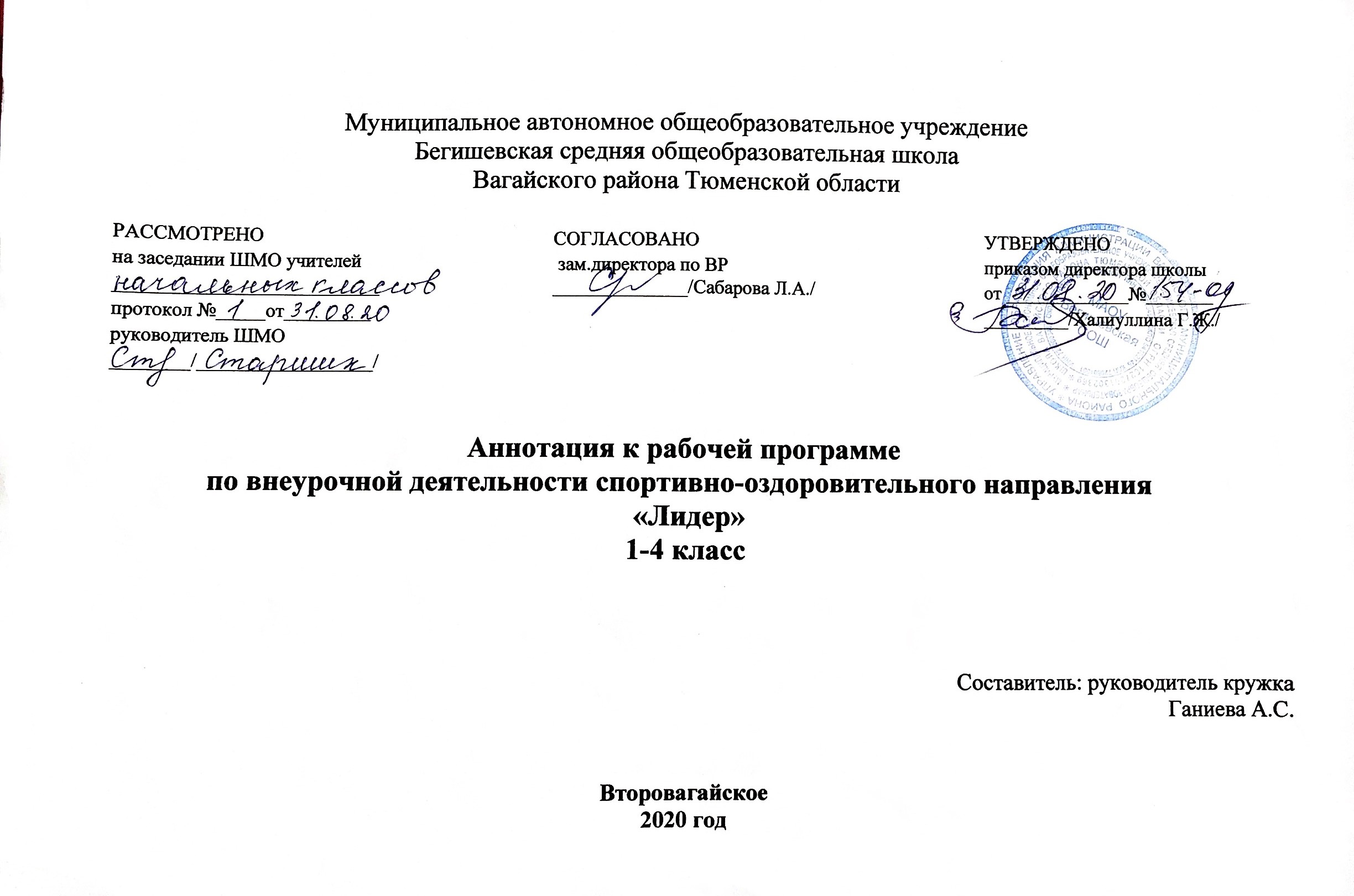 Нормативная база и УМКПрограмма курса внеурочной деятельности спортивно- оздоровительного направления «Лидер» составлена на основе нормативных документов:     Федеральный закон от 29.12.2012 г. № 273-ФЗ (ред. от 31.12.2014 г., с изм. от 02.05.2015 г.) «Об образовании в Российской Федерации» (с изм. и доп., вступ. в силу с 31.03.2015 г.)Федеральный государственный образовательный стандарт основного общего образования (приказ Министерства образования и науки Российской Федерации от 17 декабря 2010 г. №1897); Приказ Министерства образования и науки РФ от 30.08.2013 №1015 "Об утверждении порядка организации и осуществления образовательной деятельности по основным общеобразовательным программам - образовательным программам начального общего, основного общего, и среднего общего образования" (в редакции от 17.07.2015); Приказ Министерства образования и науки Российской Федерации от 31.12.2015 № 1576 «О внесении изменений в федеральный государственный образовательный стандарт начального общего образования, утвержденный приказом Министерства образования и науки российской Федерации от 06.10.2009г. № 373»; СанПиН 2.4.2.2821-10 «Санитарно-эпидемиологические требования к условиям и организации обучения в общеобразовательных учреждениях», утвержденные постановлением Главного государственного санитарного врача Российской Федерации от 29.12.2010 №189 (в ред. Постановления Главного государственного санитарного врача РФ №81 от 24.12.2015); Инструктивно-методическое письмо Министерства образования и науки Российской Федерации от 14.12.2015 №09-3564 «О внеурочной деятельности и реализации дополнительных общеобразовательных программ»; Распоряжение Правительства Тюменской области от 22.10.2012 № 2162-рп «О мерах по дальнейшему развитию в Тюменской области системы выявления и поддержки талантливых детей» Устав МАОУ Бегишевская СОШ;Учебный план МАОУ Бегишевской СОШ.Количество часов, отводимое на изучение курсаПрограмма курса внеурочной деятельности рассчитана на 34 часа для учащихся 4 класса.Цели и задачи изучения курсаЦели:формировать установки на ведение здорового образа жизни и коммуникативные навыки, такие как, умение сотрудничать, нести             ответственность за принятые решения;развивать навыки самооценки и самоконтроля в отношении собственного здоровья;обучать способам и приемам сохранения и укрепления собственного здоровья.Задачи курса:формирование представлений о факторах, оказывающих влияние на здоровье; о правильном (здоровом) питании и его режиме; о полезных продуктах; о рациональной организации режима дня, учёбы и отдыха; о двигательной активности; об  основных компонентах культуры здоровья и здорового образа жизни; влиянии эмоционального состояния на здоровье и общее благополучие; формирование навыков конструктивного общения;обучение осознанному выбору модели поведения, позволяющей сохранять и укреплять здоровье;обучение правилам личной гигиены, готовности самостоятельно поддерживать своё здоровье;обучение упражнениям сохранения зрения.Основные разделыФорма организации курса внеурочной деятельностиМетоды, формы обучения: групповые и индивидуальные формы работы.Для эффективной работы используются различные формы работы с учащимися:проведение занятия в виде урокабеседыигрывикториныконкурсычасы здоровьяпраздникипросмотр видеороликов№ п/пНаименование разделаКоличество часов№ п/пНаименование разделаКоличество часовIВот мы и в школе4IIПитание и здоровье5IIIМоё здоровье в моих руках8IVЯ в школе и дома6V Чтоб забыть про докторов 4VIЯ и моё ближайшее окружение3VIIВот и стали мы на год взрослей4Итого: 34